Адрес: .  Курск, ул. Станционная, 8Телефон, факс (4712) 34-14-25, e-mail: moudodjao@yandex.ruадрес сайта: домтворчестважд.рфВсероссийский конкурс экологических и экопросветительских проектов «Волонтеры могут все»Номинация: «Мусор – угроза или вторая жизнь»
ПРОЕКТ «PROмусор»годы реализации: 2016-2021 г.г.Авторы проекта:педагог дополнительного образования Тарасова Анна Алексеевна, педагог-организаторВасильева Инна Федоровна.. Курская область, г. Курск - 2021г.ПРОБЛЕМА, НА РЕШЕНИЕ КОТОРОЙ НАПРАВЛЕН ПРОЕКТПроблема замусоренности территорий становится всё более актуальной с каждым годом. Пластик и стекло, целлофановые пакеты, пенопластовые упаковочные материалы, имеющие довольно внушительный период разложения, массово засоряют городские территории или выкидываются в мусорные баки. Всё это впоследствии гниёт на городских свалках, несмотря на то, что могло бы вторично использоваться. По подсчетам ученых, за 12 месяцев один россиянин производит около 400 кг мусора. Соответственно, каждый из нас в среднем за день производит около 1,1 кг мусора. Более четверти объема мусорного ведра россиянина занимают пищевые отходы, еще почти 20% - бумага и картон, 17% - стекло. Это значит, что 37% мусорного ведра могли быть сданы на переработку, но оказались на свалке. Свалки, по данным Росприроднадзора, занимают 4 миллиона гектаров. Для сравнения: такую же площадь занимают государства Швейцария или Нидерланды. Если не изменить отношение к данной проблеме, то к 2050 году свалки будут занимать 1% от площади нашей страны. Помимо всего прочего, свалки представляют собой большую эпидемиологическую опасность. Свалка – это источник загрязнения окружающей среды. В процессе разложения мусора в глубинах свалки происходит выделение токсичного биологического газа, компонентом которого является метан. Помимо неприятного запаха, который разносится ветром на большие расстояния, происходит глубинное заражение грунта: если под свалкой есть грунтовые воды, они становятся токсичны и, соответственно, опасны для человека. Неправильно утилизированная батарейка – столь же опасный источник загрязнения: она заражает тяжелыми металлами и щелочами, которые выделяются в процессе разрушения или сжигания источников автономного электропитания, воздух, а также почву (до 20 кв. м) и воду (до 400 л). Из всех токсичных отходов 50% приходится на долю выброшенных одноразовых элементов питания. Неизменно отрицательное отношение граждан к грамотной утилизации отходов способствует ухудшению экологической обстановки, вследствие которой к 2050 г. в водах Мирового океана пластика будет больше, чем живых существ, большинство из которых погибнет в результате «отравления»:  морские обитатели проглатывают пластик, который, создавая «затор», препятствует перевариванию обычной пищи.АКТУАЛЬНОСТЬ ПРОЕКТАЭкологические изменения, происходящие с нашей планетой, негативно сказываются на ее состоянии. Чтобы эту ситуацию направить в иное русло, необходимо осуществлять пропаганду, направленную на изменение коллективного сознания граждан, не верящих в вероятность надвигающейся экологической катастрофы. В первую очередь пропаганда должна касаться детей и молодежи, повышения их уровня ответственности за состояние окружающей среды, приобщения к оказанию благотворительной помощи. В этом состоит педагогическая целесообразность проекта. НОВИЗНА ПРОЕКТАИдея запуска уникального в г. Курске проекта «PROмусор» возникла в рамках работы детского объединения «Волонтерские инициативы», с целью формирования у детей компетенций в сфере экологического и социального волонтерства.Новизна данного проекта состоит в комплексном подходе к сбору вторсырья в образовательных организациях, сдаче его в пункты приема с последующим перечислением денежных средств на благотворительные цели.Цель проекта: повышение уровня экологического сознания, активизация практической и природоохранной деятельности детей и молодежи, формирование экологической компетенции, ответственного отношения к природным богатствам родного края.Задачи проекта: - привлечь внимание детей и молодёжи к проблемам замусоренности городской территории и зон отдыха, сохранения чистоты родного края; - вовлечь в практическую деятельность по очистке территории от мусора, привить навыки агитационной работы;- сформировать активную жизненную позицию в сфере экологической, природоохранной и благотворительной деятельности; - выявить и поощрить школьные и студенческие сообщества, активно занимающиеся природоохранной и благотворительной деятельностью;- оказать материальную помощь благополучателям (Областной благотворительный марафон «Мир детства», благотворительные фонды, курские храмы, приюты для животных) на вырученные средства от сдачи вторсырья в пункты приёма.ТЕХНОЛОГИЯ РЕАЛИЗАЦИИ ПРОЕКТАМеханизм реализации проекта выстроен таким образом, что включает в себя теоретическую часть (подготовку агитационных материалов, проведение экоуроков, изучение материалов в сфере экологии и благотворительности),практическую часть (субботники, экоуборки, организацию раздельного сбора мусора, участие в экологических конкурсах и акциях). На теоретических занятиях учащиеся знакомятся с информацией о правильной сортировке мусора, опасности роста свалок и загрязнении окружающей среды, разрабатывают агитационные материалы (плакаты, памятки, флаеры и т.п.), которые впоследствии могут распространять среди своих ровесников. Практическая работа – это участие в субботниках, экоуборках, проходящих как в городе, так и за его пределами. Стоит отметить то, что сбор мусора в местах отдыха привлекает к себе внимание отдыхающих, часть которых тоже готова оказать посильную помощь. Проект «PROмусор» ежегодно стартует с сентября и завершается акцией «Чистый пляж» в июне–августе (в зависимости от погодных условий).ДОРОЖНАЯ КАРТА ПРОЕКТАОрганизация сотрудничества и сетевого взаимодействия в рамках проектаПРОГНОЗИРУЕМЫЕ И ИМЕЮЩИЕСЯ РЕЗУЛЬТАТЫ ПРОЕКТАКачественный результат:Формирование активной позиции детей и молодёжи к решению экологических и социальных проблем.Повышение уровня ответственности жителей за экологическое состояние окружающей среды.Улучшение санитарного состояния города и области.Количественный результат.За период реализации проекта (2016 - 2021 г.г.) детским объединением «Волонтерские инициативы» было сдано в пункт приема вторсырья на общую сумму  2983,29 рублей, которые были перечислены на благотворительные цели. Результаты проведения городского благотворительного конкурса– акции «Чистый город» следующие.2016 г.: 4 образовательные организации, 120 человек, 502 р. перечислено на благотворительные цели. 2017 г.: 8 образовательных организаций, 910 человек, 10312,8 р. перечислено на благотворительные цели.2018 г.: 5 образовательных организаций, 849 человек, 3357,6 р. перечислено на благотворительные цели.2019 г.: 5 образовательных организаций, 489 человек, 6148,4 р. перечислено на благотворительные цели.2020 г.: благотворительные мероприятия не проводились в связи с нестабильной эпидемиологической обстановкой в городе и области (период пандемии).2021 г.: 3 образовательные организации, 196 человек, 4405,75р. перечислено на благотворительные цели.Итого: 24726,55 р. рублейВОЗМОЖНЫЕ РИСКИ ПРИ ИСПОЛЬЗОВАНИИ ИННОВАЦИОННОГО ПРОЕКТАПрактическая реализация проекта не предполагает существенных рисков.ИНФОРМАЦИОННЫЕ ИСТОЧНИКИ:1. https://journal.tinkoff.ru/garbage/ 2. https://demontazh.su/novosti/musornyie-svalki-–-ostraya-ekologicheskaya-problema.html 3. https://3batareiki.ru/batarejki/v-chem-vred-batareek-dlya-okruzhayushhej-sredy#i 4. https://zen.yandex.ru/media/id/5ba11d6cb51d5e00a90fbf56/ekologicheskaia-katastrofa-kak-plastik-gubit-obitatelei-glubin-5efb16101ee464260a1fdedd 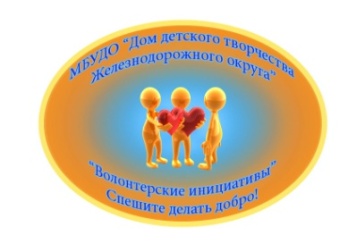 МБУДО «ДОМ ДЕТСКОГО ТВОРЧЕСТВА ЖЕЛЕЗНОДОРОЖНОГО ОКРУГА»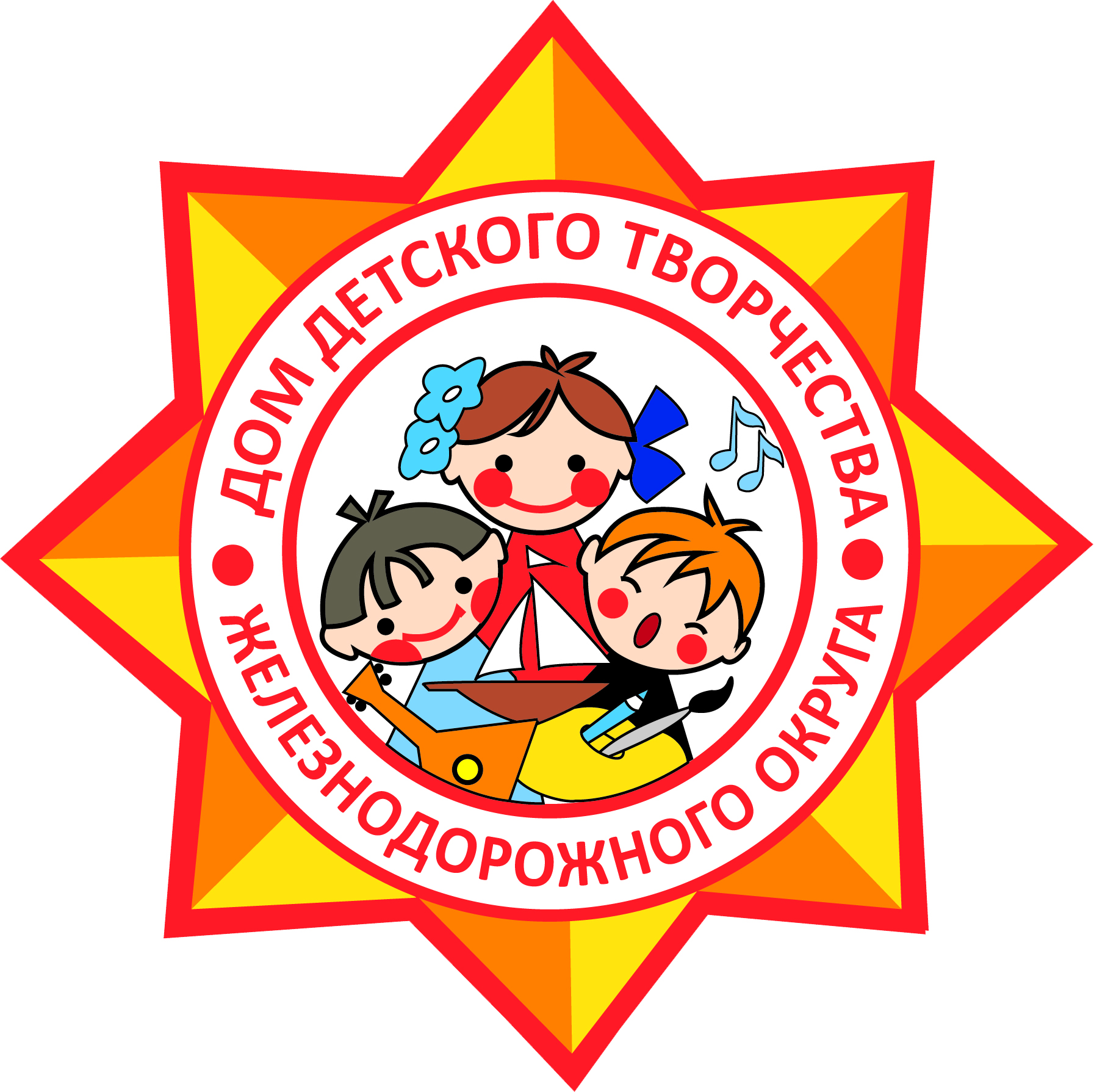 № п/пНаправления деятельности(ЧТО? КАК?)Благополучатели, (ДЛЯ КОГО?)/Сроки(КОГДА?)Ответственный (КТО?)Систематический сбор вторсырья и сдача в пункт приема в продолжение всего проекта. Использование денежных средств для реализации благотворительных акцийПриюты для животных, благотворительные фонды, незащищенные слои населенияВ течение года Тарасова А.А., учащиеся д/о «Волонтерские инициативы»Систематическое участие в муниципальных проектах: «Экотакси», «Крышечки добра» (сдача батареек, пластиковых крышечек и другого  вторсырья, которое не принимают в пунктах приема) Приюты для животных, благотворительные фондыВ течение годаВасильева И.Ф.,Тарасова А.А., учащиеся д/о «Волонтерские инициативы»Разовые экологические акции, например: - акция по сбору каштанов, - уборка в парке «СОЛЯНКА» (памятник жертвам репрессий),- уборка около дома Серафима Саровского,- проведение праздника «Школьный экодвор»,- участие в экоуборке «Сделаем 2021» и др., стихийно возникающие мероприятиякомитет экологической безопасности и природопользования города Курскажители города КурскаСентябрь - октябрьВасильева И.Ф.,Тарасова А.А.учащиеся д/о «Волонтерские инициативы»Акция «Чистый воздух» (раздача листовок жителям частного сектора о вреде сжигания листвы)Жители Железнодорожного округа г. КурскаСентябрь - октябрьТарасова А.А., учащиеся д/о «Волонтерские инициативы»Участие учащихся детского объединения в Международном проекте «Чистые игры» жители г. КурскаСентябрь Васильева И.Ф.Тарасова А.А., учащиеся д/о «Волонтерские инициативы»Проведение экоуроков Волонтёры д/оНоябрь  - март Тарасова А.А., учащиеся д/о «Волонтерские инициативы»Проведение и участие в городском благотворительном конкурсе-акции «Чистый город» (стал победителем городского конкурса «Волонтёрский прорыв» в номинации «Настоящий хозяин своего города» (2017 г.), участником областного конкурса экологических проектов «Спасти и сохранить» (2018 г.), Всероссийского конкурса «Лучший эковолонтёрский отряд»)Приюты для животных, благотворительные фонды, незащищенные слои населенияАпрель Васильева И.Ф.Тарасова А.А., учащиеся д/о «Волонтерские инициативы»Акция «Чтобы помнили»Приюты для животных, благотворительные фонды, незащищенные слои населенияМай Васильева И.Ф.Тарасова А.А., учащиеся д/о «Волонтерские инициативы»Акция по уборке прибрежных территорий  «Чистый пляж»(стала финалистом Всероссийского конкурса-фестиваля обучающихся организаций общего и дополнительного образования детей «Арктур» (Москва, 2017 г.)Приюты для животных, благотворительные фонды, незащищенные слои населенияИюньВасильева И.Ф.Тарасова А.А., учащиеся д/о «Волонтерские инициативы»Молодежный отдел Курской Епархии- акция по уборке территории возле дома Серафима Саровского;- акция  по уборке парка Солянка;- уборка Никитского и Херсонского кладбищБизнес-структуры, НКОорганизация раздельного сбора мусора (ИП Харичкин Д.С., ИП Гришина Л.М.; АО «Спецавтобаза по уборке г. Курска»)СМИуборка Никитского и Херсонского кладбищ(ссылки - в Приложении)Управление молодёжной политики, физической культуры и спорта города Курска (МКУ «Городская молодежная биржа труда»)- акция «Чтобы помнили» (уборка Никитского кладбища)Областной дворец молодежи (региональный ресурсный центр добровольчества), эковолонтёры Курской области- участие в муниципальных проектах «Экотакси», «Крышечки добра» (сдача батареек, пластиковых крышечек и другого  вторсырья, которое не принимают в пунктах приема); - Международный  проект «Чистые игры»;- Всероссийская акция   «Сделаем 2021»;- городской благотворительный конкурс-акция «Чистый город»Фонд «Эра»Всероссийский портал «Экокласс»- проведение экоуроков;- проведение праздника «Школьный экодвор»Комитет экологической безопасности и природопользования г. Курска(ныне комитет экологической безопасности и природопользования Курской области)- акция по сбору каштанов;- экоуборкиПриюты для животных, благотворительные фонды, незащищенные слои населенияблагополучателиШколы города и области, ссузы- акция «Чистый воздух»;- городской благотворительный конкурс-акция «Чистый город»;- уборка Херсонского кладбища